		Grossmont College School of Nursing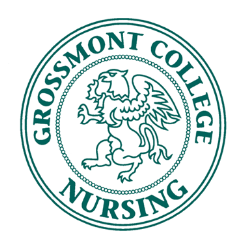 CNSA Chapter Meeting AgendaMonday, October 22nd, 2018, 11:00-12:00 pmRoom 34-201AttendanceGuest Speaker: Daniel Diaz, Nurse EntrepreneurCall to Order: 11:31								Presenter: President           Moved by: Monica Monahan                       Seconded by: Trang NguyenApproval of Agenda for October 22nd, 2018							Presenter: PresidentMoved by: Monica ManahanSeconded by: Jessica KelleyApproval of Minutes from September 24th, 2018				Presenter: PresidentMoved by: Monica ManahanSeconded by: Farnaz NourItems to discuss		  						      Presenter: BoardPRESIDENT - Monica ManahanRonald McDonald’s House (future position: plan ahead and just pick a date), Movie Night, and Halloween Family Night next week Monday 5-6:30.Thanksgiving basket until the 5th of November. Please continue to bring items. If you want to participate in assembling the baskets, that will be on the 15th. Will be giving them away at the last CNSA meeting, Nov 19.Volunteer Opportunities: Walk to Fight Suicide (10/27/2018), Men in Nursing (11/2/2018), Kids Care Fest (11/3/2018), Walk in Remembrance with Hope (11/11/2018)Elections: Vice President, Secretary, Treasurer, Breakthrough to Nursing Director, and Community Health Coordinator VICE PRESIDENT - Trang Nguyennothing to reportSECRETARY - Danielle Woodwardnothing to reportTREASURER - Farnaz NourCNSA Bank Account breakdown (attached)FUNDRAISER DIRECTOR - Christina MihailBake Sale October 24th from 10-1  - bring goodies to Prof Babini and Judy's officeHoodies! will be here by next week, ready by next meeting 11/19BREAKTHRU TO NURSING DIRECTOR - Lauren Gawnothing to reportMEMBERSHIP CO-DIRECTORS - Christie Almendarez & Kim Piwinskinothing to reportCOMMUNICATIONS CO-DIRECTORS - Dalia Gonzalez & Jessica Kellynothing to reportCOMMUNITY HEALTH COORDINATOR - Christina SotoCoastal Roots Farms or Olivewood Farms - provide low income families with farm to table options. We can volunteer anytime.ACTIVITIES DIRECTOR - Kira Donofero	10/26: Movie night 6-8 Griffin Gate Hotel TransylvaniaICC REPRESENTATIVES - AJ Llanes/Mohammed Rajab October 31st, Halloween event on main quadNovember 14th, Fall Fest event (puppy rescue- donate Bake Sale at Sporting events?Donuts with the Dean tomorrow @ 9:30 at Griffin GateADVISORS Professor Babini, Professor Ngo, Judy Medina Grey's Anatomy Scrubs were approved! Open CNSA positions described by officers10/29: EOPS Day of the Dead activity with face painting and food sales from 3-6pm in the QuadUpcoming Meeting Dates & Times- Room 201Mondays 11-12August 27 ✔September 24 ✔October 22 ✔November 19Adjournment: Moved by: Monica ManahanSeconded by: Dani WoodwardMeeting Adjourned at: 11:52Spring Semester 2018 Breakdown of FundsExecutive BoardOfficers Spring 2018Present (Y / N)PresidentMonica ManahanYVice PresidentTrang NguyenYSecretaryDanielle WoodwardYTreasurer Farnaz NourYBoard of DirectorsFundraising DirectorChristina MihailYBreakthrough to Nursing DirectorLauren GawYMembership Co-DirectorChristie AlmendarezYCommunications Co-DirectorDalia GonzalezYCommunications Co-DirectorJessica KellyYCommunity Health CoordinatorChristina SotoYActivities DirectorKira DonoferoYICC RepresentativeAJ LlanesYICC RepresentativeMohammed RajabYAdvisorsProfessor NgoNProfessor BabiniYJudy MedinaYDescriptions DepositsWithdrawals TotalBeginning Balance 09/01/18$2,719.91Total CNSA Account Balance:$2,325.33